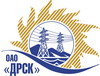 Открытое акционерное общество«Дальневосточная распределительная сетевая  компания»ПРОТОКОЛпроцедуры вскрытия конвертов с заявками участников ПРЕДМЕТ ЗАКУПКИ: право заключения Договора на поставку продукции: «Автоподъемник телескопический с высотой подъема люльки 28 метров» для нужд филиалов ОАО «ДРСК» «Хабаровские ЭС», «Приморские ЭС». (Закупка№ 1632, раздел 2.2.2)Плановая стоимость: 14 872 881,36  руб. без НДСПРИСУТСТВОВАЛИ: три члена постоянно действующей Закупочной комиссии 2-го уровня: ВОПРОСЫ ЗАСЕДАНИЯ КОНКУРСНОЙ КОМИССИИ:В адрес Организатора закупки поступило 3(три) заявки на участие в закупке в запечатанных конвертах.Представители Участников закупки, не присутствовали на  процедуре вскрытия конвертов с заявками.Дата и время начала процедуры вскрытия конвертов с заявками на участие в закупке: 15:00 часов местного времени 06.08.2013 г Место проведения процедуры вскрытия конвертов с заявками на участие в закупке: 675 000, г. Благовещенск, ул. Шевченко 28, каб. 244.В конвертах обнаружены заявки следующих Участников закупки:РЕШИЛИ:Утвердить протокол вскрытия конвертов с заявками участников07.08.2013г. Благовещенск404-МТПиР№п/пНаименование Участника закупки и его адрес Предмет и общая цена заявки на участие в закупкеПримечанияООО «Мега Драйв» г. ЖуковскийПредложенная стоимость: 14 384 745,76 руб. без НДС16 974 000 руб. (с учетом НДС)Существенные условия. Срок поставки: до 10.12.2013г. с возможностью досрочной поставки. Условия оплаты: Авансовые платежи выплачиваются Заказчиком в размере 30 % от суммы договора в течение 10 календарных дней с момента заключения договора. Окончательный расчет – в течение 20 календарных дней с момента поставки продукции на склад грузополучателя и подписания актов приема-передачи.Предложение действительно: до 10.11.2013г.ООО «Чайка-НН» г. Нижний НовгородПредложенная стоимость: 14 406 779,66 руб. без НДС17 100 000,00 руб. (с учетом НДС)Существенные условия. Срок поставки: до 10.12.2013г. Условия оплаты: Авансовые платежи выплачиваются Заказчиком в размере 30 % от суммы договора в течение 10 календарных дней с момента заключения договора. Окончательный расчет – в течение  20 календарных дней с момента поставки продукции на склад грузополучателя и подписания актов приема-передачи.Предложение действительно: до 11.11.2013г.ОАО «Пожтехника» г. ТоржокПредложенная стоимость: 14 822 033,90 руб. без НДС17 490 000,00 руб. (с учетом НДС)Существенные условия. Срок поставки: до 10.12.2013г. Условия оплаты: Авансовые платежи выплачиваются Заказчиком в размере 30 % от суммы договора в течение 10 календарных дней с момента заключения договора. Окончательный расчет – в течение  20 календарных дней с момента поставки продукции на склад грузополучателя и подписания актов приема-передачи.Предложение действительно: до 24.10.2013г.Ответственный секретарь________________________Т.В. ЧелышеваОтветственный секретарь